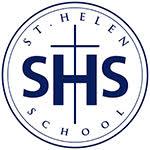 St. Helen School Drop off and Pick Up ProceduresMorning Drop OffPreschool  drop off is from 8:00-8:15.Students in Preschool 3 enter through the courtyard doors just east of the main entrance.  They will be escorted to their classrooms by staff members.Students in Preschool 4 enter through the main entrance on Augusta.  They will be escorted to their classrooms by staff members.Kindergarten drop off is from 8:00-8:15.Students in Kindergarten enter through the main entrance on Augusta.Kindergarten students will be escorted to their classroom by staff members.Drop off for students in grades 1-8 is from 7:45-8:00.Grades 1,6,7,and 8 enter through the main entrance on Augusta.Grades 2,3,4, and 5 enter through the courtyard doors just east of the main entrance.Staff members will be available to escort students to their classrooms.Afternoon Pick UpPreschool  pick up  is from 2:40-3:00Students will exit the courtyard doors and remain behind the gate.  Parents/Guardian will come to the gate and pick up their child.Kindergarten pick up is from 2:40-3:00.Kindergarten will exit the main entrance, students will be lined up with their class on the front sidewalk.  Look for signage on our first day.Pick up  for grades 1-8 is from 2:50-3:00.  Grades 1,6,7,and 8 exit the main entrance on Augusta, students will be lined up with their class on the front sidewalk.  Look for signage on our first day.Grades 2,3,4, and 5 exit the courtyard doors just east of the main entrance, students will be lined up with their class on the front sidewalk.  Look for signage on our first day.Important RemindersAt this time the gym doors are closed for student drop off and pick up.For the safety of our children, please do not double park on Augusta.Drop off is eastbound on Augusta in front of school.  Families are welcome to park in the parking lot between the school and church for drop off and pick up.Students who are not picked up by 3:00 will be sent to Aftercare.Aftercare and Morning care begins on Monday, August 29th.Preschool and Kindergarten students who have older siblings can be dropped off between 7:45-8:00 and will be escorted to their room by staff members.Please abide by the drop off times.  This will help ensure a smooth start to the day and allow teachers to begin class on time and maximize student engagement.